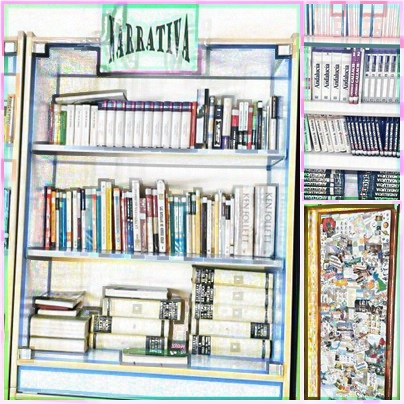 PROGRAMACIÓN BIBLIOTECAIES MAESTRO PADILLA2014-20151. ACTIVIDADES DE LA BIBLIOTECA	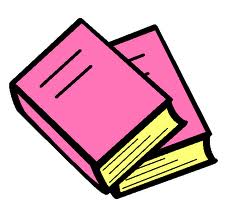 Al pretender que la Biblioteca sea un espacio abierto, todas estas actividades pueden ser modificadas o alteradas por fiestas, conmemoraciones puntuales que puedan presentarse a lo largo del curso e incluso poder añadir otras, según las necesidades. Todo ello incluido  en  las evaluaciones que se harán de esta programación.  Club de lecturaEl club de lectura tiene horario extraescolar, con la participación voluntaria de miembros de la comunidad educativa y personas de nuestro entorno,  basado en la lectura de una obra seleccionada con anterioridad. El procedimiento que se seguirá será:Elección de una obra motivadora División de la obra en tiempos de lectura (mensualmente)Reunión quincenal para el comentario-análisis o tertulia de cada tiempo o parte. Animación a la lecturaLa biblioteca dispone de un proyecto de animación a la lectura para su utilización en el  aula.Para motivar la lectura entre el alumnado, tres alumnas de 3ºB2 van a elaborar durante el curso unos book-trailer de novelas de la biblioteca “para publicitarlas”Además en los ordenadores de las aulas los departamentos, para su programa de lectura, harán uso de una serie de lecturas recreativas.Fomento de la lectura y la entonación a través del teatro. Para ello las aulas específicas ensayan y representan, en colaboración con la coordinadora de la bilioteca, una obra teatral: “Asómate al trastero”Primer trimestre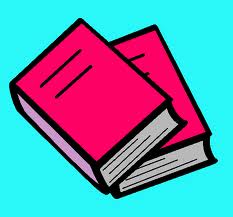 Actividades Decoración y ambientación de la Biblioteca escolarCreación de marcapáginasElaboración de carteles conmemorativosLibros escogidos para HalloweenCLUB DE LECTURAFormación del alumnado en el uso de los servicios bibliotecarios.Día de la lectura (16 diciembre): CUENTACUENTOSCatalogaciónProporcionar fichas didácticas de películas Cuentacuentos primer miércoles de mesVisita autorPoemas s. XI-XII (Milenio Almería)Campeonato de ajedrezApertura biblioteca durante el recreoSegundo  trimestreActividadesClub de lecturaCuentacuentos primer miércoles de mesRecital y representación de pequeños poemas andaluces (día de Andalucía)Conmemoración del Día de la Mujer: lectura de textos sobre la igualdad, trabajos de investigación sobre el papel de la mujer a lo largo de los siglosVisita al archivo municipalConmemoración día de Andalucía:Recital de poetas andalucesProporcionar fichas didácticas de películasVisita Biblioteca de Almería (1º ESO)Campeonato de ajedrezApertura de biblioteca durante el recreoTercer   trimestreActividades Club de lectura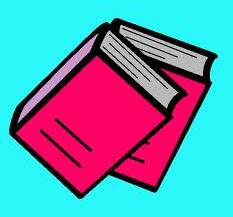 Conmemoración del Día del Libro:-gran fiesta en la biblioteca- exposición de libros antiguos -feria del libro usadoCampeonato de AjedrezLectura de poemas de distintas nacionalidades Maletas viajerasRuta poética y narrativa por el patrimonio almerienseProporcionar fichas didácticas de películasVisita Biblioteca Villaespesa (Aulas Específicas)